Obligacje korporacyjne przyciągają inwestorówInformacja prasowa18 czerwca 2018 r.Catalyst nie zwalnia tempa. W 2017 r. wartość nieskarbowych obligacji wyemitowanych na tym rynku wzrosła o 17% i pobiła historyczny rekord Miniony rok był dla rynku Catalyst rekordowy. Jak wynika z raportu przygotowanego przez firmę audytorsko-doradczą Grant Thornton pod patronatem Giełdy Papierów Wartościowych w Warszawie, emitenci poprzez emisję obligacji za pośrednictwem Catalyst pozyskali 12,3 mln zł, a wartość rynku mierzona między końcem 2016 i 2017 r. wzrosła o 14 mld zł. To zdecydowanie najwyższe wyniki w historii, dotychczas rekordowy był rok 2012, w którym emitenci pozyskali 10,7 mld zł. Łącznie na koniec 2017 r. wartość nieskarbowych instrumentów dłużnych notowanych na Catalyst wyniosła 95,8 mld zł i przez trzy ostatnie lata wzrosła o 50%.Regionalne centrum długuRosnącą popularność Catalyst potwierdza nie tylko wartość, ale też liczba instrumentów dłużnych. W 2017 r. liczba obligacji korporacyjnych wzrosła o 8,3%, listów zastawnych – o 13,3%, a obligacji komunalnych – o rekordowe 10,2%. Jedynie w przypadku obligacji spółdzielczych, podobnie jak w 2016 roku, odnotowano spadek (o 5,6%). Wyłączając z analizy obligacje Skarbu Państwa, liczba instrumentów dłużnych notowanych na Catalyst z końcem 2017 roku wyniosła 567 serii, tj. była wyższa o 43 serie niż w roku poprzednim.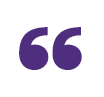 Rrynek obligacji korporacyjnych i samorządowych przestał być w Polsce postrzegany jako nowinka, ale stał się naturalnym, ważnym elementem polskiego środowiska biznesowego. Choć oczywiście nie jest to rynek pozbawiony ryzyka, to z pewnością jest ciekawą alternatywą zarówno dla inwestorów, jak i emitentów – mówi Paulina Zalewska-Wichrzycka, Doradca w Grant Thornton.Dzięki rozwojowi rynku Catalyst Polska stała się w ostatnich latach pod tym względem niekwestionowanym liderem Europy Środkowej i Wschodniej. Liczba serii obligacji notowanych na Catalyst była na koniec 2017 r. ponad dwukrotnie wyższa niż łączna liczba serii obligacji w trzech najważniejszych regionalnych analogicznych rynków – w Czechach, na Węgrzech i w Rumunii. 
Źródło: Opracowanie własne Grant Thornton na podstawie danych FESEWe wrześniu tego roku minie dziewięć lat od uruchomienia Catalyst. To był intensywny czas rozwoju rynku, który z każdym rokiem zyskiwał na popularności. Sytuacja na polskim rynku instrumentów dłużnych świadczy o tym, że rośnie świadomość wynikających z tego korzyści. Dokładamy starań, by rynek ten służył nie tylko przedsiębiorstwom, ale i inwestorom. Dlatego chcielibyśmy w przyszłości zapewnić im jak najszerszą ofertę produktów i usług w zakresie rynku długu – komentuje Jacek Fotek, Wiceprezes Giełdy Papierów Wartościowych w Warszawie.Życie po GetBackuOstatnie miesiące po raz kolejny przypomniały, że rynek obligacji nie daje pełnej gwarancji dla inwestorów. Od marca szerokim echem odbija się niewywiązywanie się z zobowiązań przez jednego z emitentów – spółki GetBack. Poziom zadłużenia z tytułu emisji obligacji na koniec marca 2018 r. Komisja Nadzoru Finansowego szacuje na blisko 2,6 mld zł.Należy jednak zwrócić uwagę, iż łączna wartość instrumentów GetBack, wprowadzonych na rynek Catalyst, począwszy od debiutu spółki na rynku w 2016 roku do końca 2017 roku, wyniosła blisko 522 mln zł i stanowiła odpowiednio: 0,8% w 2016 r. oraz 0,7% w 2017 roku łącznej wartości emisji obligacji korporacyjnych. Należy zatem zauważyć, że obligacje notowane na Catalyst stanowiły zaledwie niewielki wycinek długu wyemitowanego przez GetBack, a sytuacja w znacznej części dotyczy rynku pozagiełdowego.Oznacza to, że rynek Catalyst nie powinien być oceniany z perspektywy jednego emitenta, a wszystkich podmiotów, które notują na nim swoje instrumenty i łącznie wyznaczają jego wartość. Z drugiej strony nie należy lekceważyć sytuacji, w których emitenci narażają interesy inwestorów. Pojawiające się na rynku defaulty nie pozostaną bez wpływu na wycenę przez inwestorów przyszłych ofert emisji – zaznacza Paulina Zalewska-Wichrzycka.Pełen raport dostępny jest na www.GrantThornton.pl.Zachęcamy do kontaktu:Jacek KowalczykDyrektor ds. Marketingu i PRGrant ThorntonT 505 024 168, 22 205 48 41E jacek.kowalczyk@pl.gt.comO Grant ThorntonGrant Thornton to jedna z wiodących organizacji audytorsko-doradczych na świecie. Wiedza, doświadczenie
 i zaangażowanie ponad 3 000 partnerów oraz 50 000 pracowników Grant Thornton dostępne są dla klientów w ponad 136 krajach. W Polsce działamy od 25 lat, a 550-osobowy zespół oraz obecność w kluczowych aglomeracjach (Warszawa, Poznań, Katowice, Wrocław, Kraków i Toruń) zapewniają nam bliski kontakt z klientami oraz umożliwiają realizację wymagających projektów w obszarze usług audytorskich, doradztwa podatkowego, doradztwa gospodarczego, prawnego oraz outsourcingu rachunkowości, kadr i płac bez względu na wielkość, rodzaj i lokalizację biznesu klienta. Klienci firmy to ponad 1000 podmiotów, w tym kilkadziesiąt spółek notowanych na GPW oraz firmy z top 500 największych przedsiębiorstw działających w naszym kraju. Grant Thornton jest wyłącznym partnerem Grant Thornton International w Polsce. Więcej informacji na www.grantthornton.pl Grant Thornton International Ltd. (GTI) jest jedną z wiodących światowych organizacji, zrzeszającą firmy księgowe 
i doradcze, oferujące usługi poświadczające, doradztwa podatkowego, a także udzielające specjalistycznych porad dla przedsiębiorców prywatnych i jednostek interesu publicznego. Więcej informacji na www.gti.org